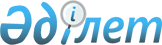 О внесении изменения в постановление акимата Западно-Казахстанской области от 8 сентября 2015 года № 254 "Об утверждении регламента государственной услуги "Выдача лицензии на медицинскую деятельность"
					
			Утративший силу
			
			
		
					Постановление акимата Западно-Казахстанской области от 16 февраля 2018 года № 30. Зарегистрировано Департаментом юстиции Западно-Казахстанской области 13 марта 2018 года № 5086. Утратило силу постановлением акимата Западно-Казахстанской области от 20 апреля 2020 года № 75
      Сноска. Утратило силу постановлением акимата Западно-Казахстанской области от 20.04.2020 № 75 (вводится в действие со дня первого официального опубликования).
      Руководствуясь Законами Республики Казахстан от 23 января 2001 года "О местном государственном управлении и самоуправлении в Республике Казахстан", от 15 апреля 2013 года "О государственных услугах", акимат Западно-Казахстанской области ПОСТАНОВЛЯЕТ:
      1. Внести в постановление акимата Западно-Казахстанской области от 8 сентября 2015 года № 254 "Об утверждении регламента государственной услуги "Выдача лицензии на медицинскую деятельность" (зарегистрирован в Реестре государственной регистрации нормативных правовых актов за № 4076, опубликованное 20 октября 2015 года в информационно-правовой системе "Әділет") следующее изменение:
      регламент государственной услуги "Выдача лицензии на медицинскую деятельность", утвержденный указанным постановлением изложить в новой редакции согласно приложению к настоящему постановлению.
      2. Государственному учреждению "Управление здравоохранения Западно-Казахстанской области" (К.Д.Тосекбаев) обеспечить государственную регистрацию данного постановления в органах юстиции, его официальное опубликование в Эталонном контрольном банке нормативных правовых актов Республики Казахстан и в средствах массовой информации.
      3. Контроль за исполнением настоящего постановления возложить на заместителя акима Западно-Казахстанской области Оспанкулова Г.А.
      4. Настоящее постановление вводится в действие по истечении десяти календарных дней после дня первого официального опубликования. Регламент государственной услуги
"Выдача лицензии на медицинскую деятельность" 1. Общие положения
      1. Государственная услуга "Выдача лицензии на медицинскую деятельность" (далее - государственная услуга) оказывается государственным учреждением "Управление здравоохранения Западно-Казахстанской области" (далее - услугодатель), расположенным по адресу: город Уральск, проспект Достык-Дружбы, 201 в соответствии со стандартом государственной услуги "Выдача лицензии на медицинскую деятельность", утвержденным приказом Министра здравоохранения и социального развития Республики Казахстан от 28 апреля 2015 года № 294 "Об утверждении стандартов государственных услуг в сфере медицинской деятельности" (зарегистрирован в Министерстве юстиции Республики Казахстан 16 июня 2015 года № 11356) (далее - Стандарт).
      Прием заявления и выдача результата оказанной государственной услуги осуществляются через:
      1) канцелярию услугодателя;
      2) филиал некоммерческого акционерного общества "Государственная корпорация "Правительство для граждан" Западно-Казахстанской области (далее – Государственная корпорация);
      3) веб-портал "электронного правительства":
      www.egov.kz, www.elicense.kz (далее - портал).
      2. Форма оказания государственной услуги: электронная (частично автоматизированная) и (или) бумажная.
      3. Результат оказания государственной услуги - лицензия и (или) приложение к лицензии, переоформление лицензии и (или) приложения к лицензии, дубликат лицензии и (или) приложения к лицензии на медицинскую деятельность, либо мотивированный ответ об отказе в оказании государственной услуги в случаях и по основаниям, предусмотренным пунктом 10 Стандарта (далее - мотивированный ответ об отказе).
      Форма предоставления результата оказания государственной услуги электронная.
      В случае обращения услугополучателя за получением лицензии и (или) приложения к лицензии на бумажном носителе лицензия и (или) приложение к лицензии оформляются в электронной форме, распечатываются и заверяются печатью услугодателя и подписью руководителя услугодателя.
      При обращении услугополучателя через портал результат государственной услуги направляется услугополучателю в "личный кабинет" в форме электронного документа, удостоверенного электронной цифровой подписью (далее - ЭЦП) уполномоченного лица услугодателя.
      4. Государственная услуга оказывается платно: физическим и юридическим лицам (далее - услугополучатель).
      За оказание государственной услуги услугополучатель оплачивает в бюджет по месту нахождения услугополучателя лицензионный сбор за право занятия отдельными видами деятельности в соответствии с Кодексом Республики Казахстан "О налогах и других обязательных платежах в бюджет (Налоговый кодекс)" составляет:
      1) за выдачу лицензии - 10 месячных расчетных показателей (далее - МРП);
      2) за переоформление лицензии – 10 % от ставки при выдаче лицензии, но не более 4 МРП;
      3) за выдачу дубликата лицензии – 100 % от ставки при выдаче лицензии.
      Оплата лицензионного сбора осуществляется в наличной и безналичной формах через банки второго уровня и организации, осуществляющие отдельные виды банковских операций.
      В случае подачи электронного запроса на получение государственной услуги через портал, оплата может осуществляться через платежный шлюз "электронного правительства" (далее - ПШЭП). 2. Описание порядка действий структурных подразделений (работников) услугодателя в процессе оказания государственной услуги
      5. Основанием для начала процедуры (действия) по оказанию государственной услуги является представление услугополучателем заявления по формам согласно приложениям 1, 2, 3, 4, 5, 6, 7 к Стандарту, а также документов, указанных в пункте 9 Стандарта (далее - документы).
      6. Содержание каждой процедуры (действия), входящей в состав процесса оказания государственной услуги, длительность его выполнения:
      при выдачи лицензии и (или) приложения к лицензии:
      1) работник канцелярии услугодателя осуществляет прием документов, их регистрацию и выдачу копии заявления с отметкой о регистрации у услугодателя с указанием даты и времени приема документов, в течение 15 (пятнадцати) минут.
      Результат - направляет документы на резолюцию руководителю услугодателя;
      2) руководитель услугодателя ознакамливается с документами, определяет ответственного исполнителя, налагает соответствующую визу и направляет документы ответственному исполнителю услугодателя в течение 1 (одного) рабочего дня.
      Результат – направляет документы для оказания государственной услуги ответственному исполнителю услугодателя;
      3) ответственный исполнитель услугодателя проверяет полноту представленных документов в течение 1 (одного) рабочего дня с момента получения документов услугополучателя:
      в случае установления факта неполноты представленных документов и (или) документов с истекшим сроком действия дает письменный мотивированный ответ о прекращении рассмотрения заявления по форме согласно приложению 8 к Стандарту.
      Результат – выдает услугополучателю мотивированный ответ о прекращении рассмотрения заявления;
      в случае установления факта полноты представленных документов направляет запрос в территориальные подразделения ведомства государственного органа в сфере санитарно-эпидемиологического благополучия населения по месту осуществления заявителем предстоящей деятельности (далее – государственный орган).
      Результат – направляет запрос в государственный орган;
      4) государственный орган на основании запроса услугодателя направляет ответ о соответствии или несоответствии услугополучателя предъявляемым требованиям, в течение 10 (десяти) рабочих дней.
      Результат – определение соответствия или несоответствия услугополучателя предъявляемым требованиям, представление заключения для оказания государственной услуги ответственному исполнителю услугодателя;
      5) ответственный исполнитель услугодателя рассматривает ответ от государственного органа, в течение 2 (двух) рабочих дней:
      в случае соответствия услугополучателя предъявляемым требованиям, оформляет лицензию и (или) приложения к лицензии;
      в случае несоответствия услугополучателя предъявляемым требованиям, оформляет мотивированный ответ об отказе.
      Результат - передает руководителю услугодателя для подписания оформленную лицензию и (или) приложения к лицензии либо мотивированный ответ об отказе;
      6) руководитель услугодателя подписывает лицензию и (или) приложения к лицензии либо мотивированный ответ об отказе в оказании государственной услуги в течение 1 (одного) рабочего дня.
      Результат – направляет работнику канцелярии услугодателя подписанную лицензию и (или) приложения к лицензии либо мотивированный ответ об отказе;
      7) работник канцелярии услугодателя выдает услугополучателю лицензию и (или) приложения к лицензии либо мотивированный ответ об отказе в течение 15 (пятнадцати) минут.
      Результат - выдает услугополучателю лицензию и (или) приложения к лицензии либо мотивированный ответ об отказе.
      При переоформлении лицензии и (или) приложения к лицензии:
      1) работник канцелярии услугодателя осуществляет прием документов, их регистрацию и выдачу копии заявления с отметкой о регистрации у услугодателя с указанием даты и времени приема документов, в течение 15 (пятнадцати) минут.
      Результат - направляет документы на резолюцию руководителю услугодателя;
      2) руководитель услугодателя ознакамливается с документами, определяет ответственного исполнителя, налагает соответствующую визу и направляет документы ответственному исполнителю услугодателя в течение 4 (четырех) часов.
      Результат – направляет документы ответственному исполнителю услугодателя;
      3) ответственный исполнитель услугодателя рассматривает поступившие документы, переоформляет лицензию и (или) приложения к лицензии либо оформляет мотивированный ответ об отказе в течение 2 (двух) рабочих дней.
      Результат – передает руководителю услугодателя для подписания переоформленную лицензию и (или) приложения к лицензии либо мотивированный ответ об отказе;
      4) руководитель услугодателя подписывает переоформленную лицензию и (или) приложения к лицензии либо мотивированный ответ об отказе в течение 4 (четырех) часов.
      Результат – направляет работнику канцелярии подписанную переоформленную лицензию и (или) приложения к лицензии либо мотивированный ответ об отказе;
      5) работник канцелярии услугодателя выдает услугополучателю переоформленную лицензию и (или) приложения к лицензии либо мотивированный ответ об отказе в течение 15 (пятнадцати) минут.
      Результат – выдает переоформленную лицензию и (или) приложения к лицензии либо мотивированный ответ об отказе.
      При выдаче дубликата лицензии и (или) приложения к лицензии:
      1) работник канцелярии услугодателя осуществляет прием документов, их регистрацию и выдачу копии заявления с отметкой о регистрации у услугодателя с указанием даты и времени приема документов, в течение 15 (пятнадцати) минут.
      Результат - направляет документы на резолюцию руководителю услугодателя;
      2) руководитель услугодателя ознакамливается с документами, определяет ответственного исполнителя, налагает соответствующую визу и направляет документы ответственному исполнителю услугодателя в течение 4 (четырех) часов.
      Результат – направляет документы ответственному исполнителю услугодателя;
      3) ответственный исполнитель услугодателя рассматривает поступившие документы, готовит дубликат лицензии и (или) приложения к лицензии либо мотивированный ответ об отказе в течение 1 (одного) рабочего дня.
      Результат – направляет руководителю для подписания дубликат лицензии и (или) приложения к лицензии либо мотивированный ответ об отказе;
      4) руководитель услугодателя подписывает дубликат лицензии и (или) приложения к лицензии либо мотивированный ответ об отказе в течение 4 (четырех) часов.
      Результат – направляет работнику канцелярии подписанный дубликат лицензии и (или) приложения к лицензии либо мотивированный ответ об отказе;
      5) работник канцелярии услугодателя выдает дубликат лицензии и (или) приложения к лицензии либо мотивированный ответ об отказе в течение 15 (пятнадцати) минут.
      Результат – выдает дубликат лицензии и (или) приложения к лицензии либо мотивированного ответа об отказе. 3. Описание порядка взаимодействия структурных подразделений (работников) услугодателя в процессе оказания государственной услуги
      7. Перечень структурных подразделений (работников) услугодателя, которые участвуют в процессе оказания государственной услуги:
      1) работник канцелярии услугодателя;
      2) руководитель услугодателя;
      3) ответственный исполнитель услугодателя. 4. Описание порядка взаимодействия с Государственной корпорацией "Правительство для граждан" и (или) иными услугодателями, а также порядка использования информационных систем в процессе оказания государственной услуги
      8. Описание порядка обращения в Государственную корпорацию, длительность обработки запроса услугополучателя:
      1) работник Государственной корпорации проверяет правильность заполнения заявления и полноту пакета документов, предоставленных услугополучателем, в течение 15 (пятнадцати) минут:
      в случае предоставления услугополучателем неполного пакета документов, согласно перечню, предусмотренному пунктом 9 Стандарта, работник Государственной корпорации отказывает в приеме заявления и выдает расписку по форме согласно приложению 8 к Стандарту;
      в случае полноты представленного пакета документов воспроизводит электронные копии документов, после чего возвращает оригиналы услугополучателю, выдаҰт расписку о приеме соответствующих документов. 
      9. Описание процесса получения результата оказания государственной услуги через Государственную корпорацию, его длительность:
      работник Государственной корпорации в срок, указанный в расписке о приеме соответствующих документов, выдает услугополучателю лицензию и (или) приложение к лицензии, переоформленную лицензию и (или) приложения к лицензии, дубликат лицензии и (или) приложения к лицензии на медицинскую деятельность.
      10. Описание порядка обращения и последовательности процедур (действий) услугодателя и услугополучателя при оказании государственной услуги через портал:
      1) услугополучатель осуществляет регистрацию на портале с помощью индивидуального идентификационного номера (далее - ИИН) и (или) бизнес идентификационного номера (далее - БИН), а также пароля (осуществляется для незарегистрированных услугополучателей на портале);
      2) процесс 1 - ввод услугополучателем ИИН и (или) БИН и пароля (процесс авторизации) на портале для получения государственной услуги;
      3) условие 1 - проверка на портале подлинности данных о зарегистрированном услугополучателе через ИИН и (или) БИН и пароль;
      4) процесс 2 - формирование порталом сообщения об отказе в авторизации в связи с имеющимися нарушениями в данных услугополучателя;
      5) процесс 3 - выбор услугополучателем государственной услуги, указанной в настоящем регламенте, вывод на экран формы запроса для оказания государственной услуги и заполнение услугополучателем формы (ввод данных) с учетом ее структуры и форматных требований, прикрепление к форме запроса необходимых копий пакета документов в электронном виде, а также выбор услугополучателем регистрационного свидетельства ЭЦП для удостоверения (подписания) запроса;
      6) условие 2 - проверка на портале срока действия регистрационного свидетельства ЭЦП и отсутствия в списке отозванных (аннулированных) регистрационных свидетельств, а также соответствия идентификационных данных (между ИИН и (или) БИН, указанных в запросе и ИИН и (или) БИН в регистрационном свидетельстве ЭЦП);
      7) процесс 4 - формирование сообщения о мотивированном отказе в запрашиваемой государственной услуге в связи с отсутствием подтверждения подлинности ЭЦП услугополучателя;
      8) процесс 5 - направление электронного пакета документа (запроса услугополучателя) удостоверенного (подписанного) ЭЦП услугополучателя через ШЭП в АРМ РШЭП для обработки запроса услугодателем;
      9) условие 3 - проверка услугодателем соответствия приложенных услугополучателем пакета документов, которые являются основанием для оказания государственной услуги;
      10) процесс 6 - формирование сообщения об отказе в запрашиваемой государственной услуге в связи с имеющимися нарушениями в пакете документов услугополучателя;
      11) процесс 7 - получение услугополучателем результата государственной услуги (уведомление в форме электронного документа), сформированного порталом. Результат оказания государственной услуги направляется услугополучателю в "личный кабинет" в форме электронного документа, удостоверенного ЭЦП руководителя услугодателя.
      Диаграмма функционального взаимодействия информационных систем, задействованных при оказании государственной услуги "Выдача лицензии на медицинскую деятельность" через портал, приведена в приложении 1 настоящего регламента.
      11. Подробное описание последовательности процедур (действий), взаимодействий структурных подразделений (работников) услугодателя в процессе оказания государственной услуги отражается в справочнике бизнес-процессов оказания государственной услуги "Выдача лицензии на медицинскую деятельность" согласно приложению 2 настоящего регламента. Справочник бизнес-процессов оказания государственной услуги размещается на портале, интернет – ресурсе услугодателя.
      12. Обжалование решений, действий (бездействий) услугодателя и (или) его должностных лиц по вопросам оказания государственных услуг осуществляется в соответствии с разделом 3 Стандарта. Диаграмма функционального взаимодействия информационных систем,
задействованных при оказании государственной услуги через портал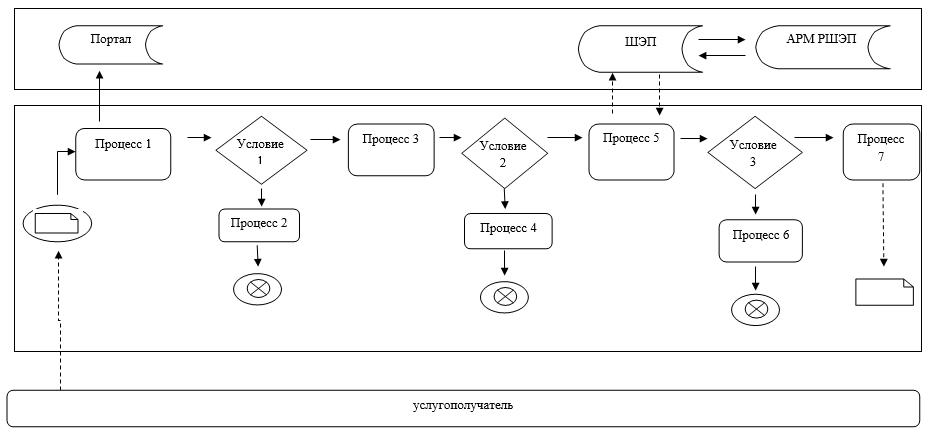 
      Условные обозначения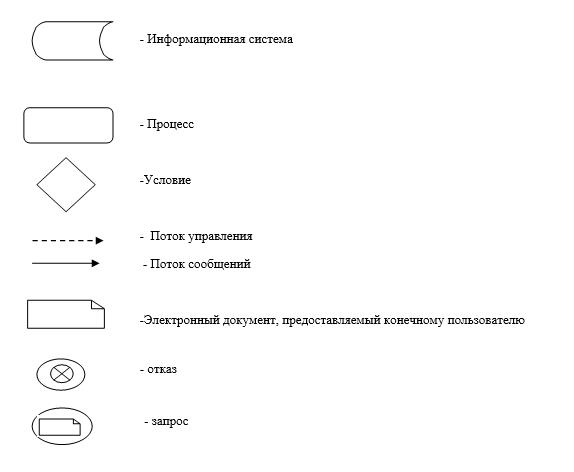  Справочник бизнес-процессов оказания государственной услуги
"Выдача лицензии на медицинскую деятельность"
      1) При выдачи лицензии и (или) приложения к лицензии: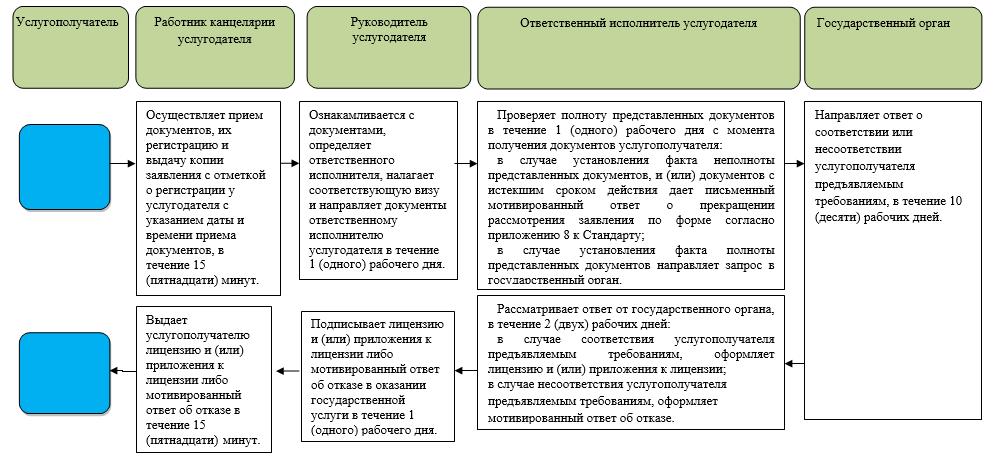 
      2) При переоформлении лицензии и (или) приложения к лицензии: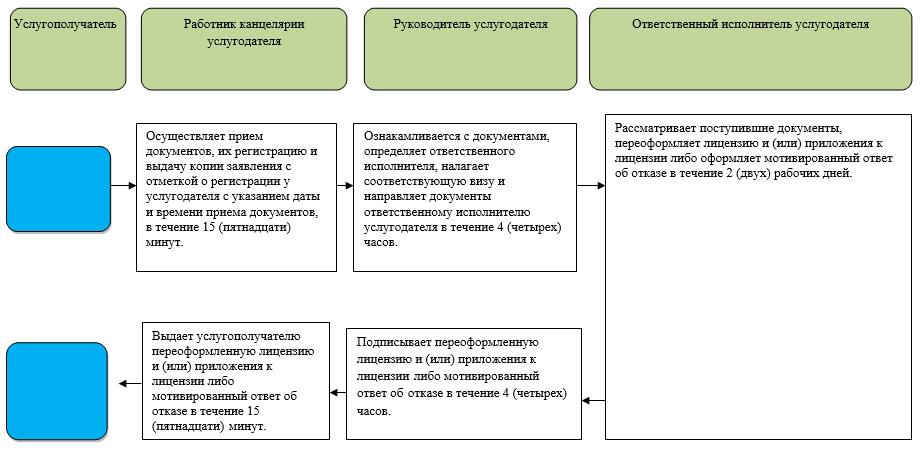 
      3) При выдачи дубликата лицензии и (или) приложения к лицензии: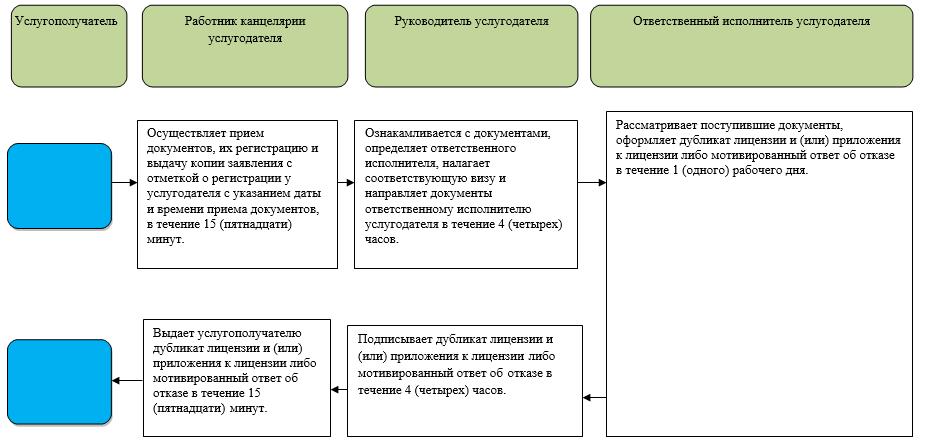 
      Условные обозначения: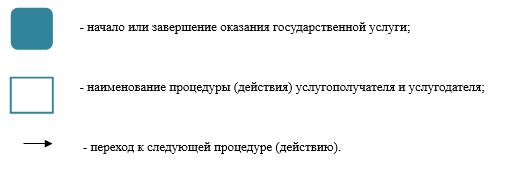 
					© 2012. РГП на ПХВ «Институт законодательства и правовой информации Республики Казахстан» Министерства юстиции Республики Казахстан
				
      Аким области

А. Кульгинов
Приложение
к постановлению акимата
Западно-Казахстанской области
от 16 февраля 2018 года № 30Утвержден
постановлением акимата
Западно-Казахстанской области
от 8 сентября 2015 года № 254Приложение 1
к регламенту государственной
услуги "Выдача лицензии
на медицинскую деятельность"Приложение 2
к регламенту государственной
услуги "Выдача лицензии
на медицинскую деятельность"